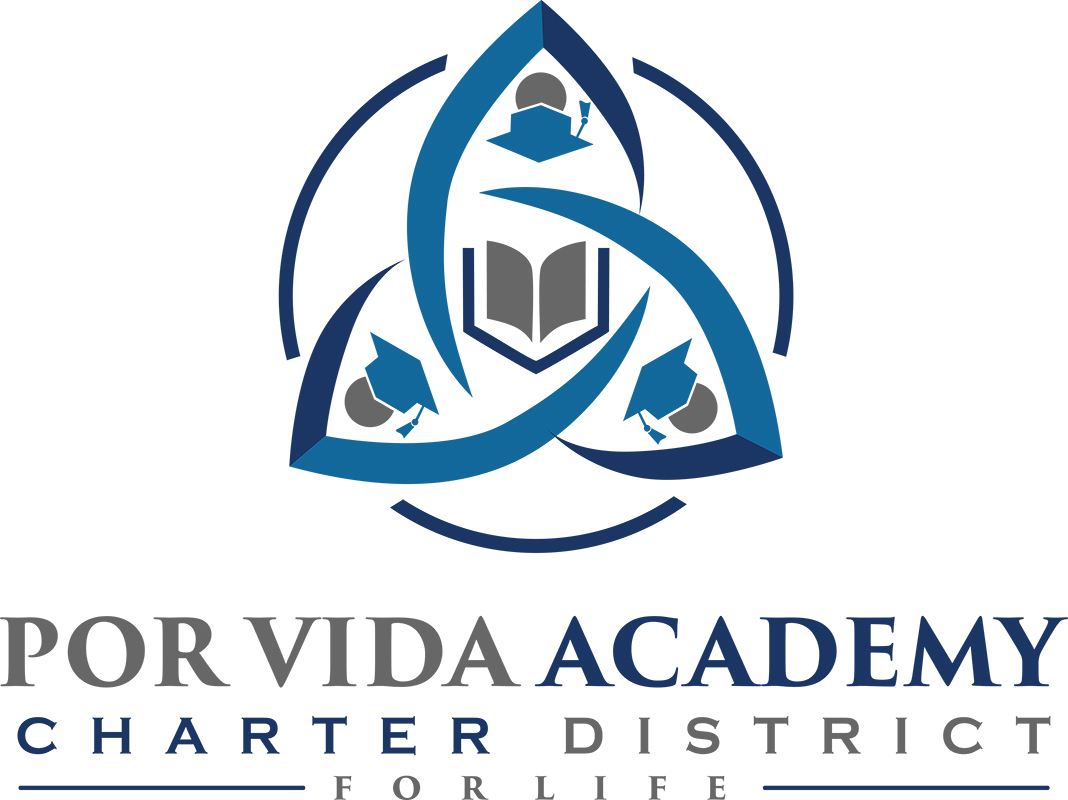 Thursday, August 29, 2019 at 12:00pm	           1135 Mission Road, SA TX 78210Minutes of Regular Called Board MeetingCall to Order and Establishment of Quorum Roll Call & Recording of Board Members Present - Declaration of Quorum Present. Jose Gonzalez, Sr. Odilia Korenek Recording of the Executive Director/Superintendent and Staff Members Present. Joseph G. Rendon, Danette Salazar, Loren Franckowiak, Sandra ValenciaClosed Session: NonePledge of Allegiance Salute to the Texas Flag- “Honor the Texas Flag; I pledge allegiance to thee, Texas, one state under God, one and indivisible.”Public Testimony Approval of Minutes: Superintendent Items:Accountability ratings, finance and school. Accountability ratings released in August, District was a “D”, last year we were an “F”. By campus PVA was a “C,” CCCP was a “C” and CEC was an “F”. Last year they were all “F’s”, CEC was and “F” two times in a row. Feel comfortable we are moving up. Our issue is revocation and renewal, we clarified with attorney’s that the “D” rating removed us from the revocation. Now renewal is up in 2020, if CEC gets an “F” next year and they are still a campus the commissioner has the discretion to not renew the charter, Superintendent recommends to consider closing the CEC campus in order to save the district depending on the scores. In December we will have a decent idea whether or not to close the CEC campus. At that point we would take some of the students to CCCP and the others would go to their home district. Finance Charter First rating went from an “F” to an “C” excited about that as well, most of it had to do with money, enrollment and revenue so we are starting to see that turn around. We have 15 indicators, the first 5 indicators are non-negotiables and we will fail if you get a No on anyone of those. We always pass the first 5. Monitor report:Campus reports: Loren Franckowiak, PVA exciting things going on, new partnership with CBC, they raised funds and bought 5 school shirts for each student, they bought school supplies for the school for the entire year, also bought staff t-shirts, made Por Vida recipients for the 5k proceeds for the Faith Runs Deep, get numerous calls and offers for different services from CBC members. They saw beyond our score, they love Por Vida and our mission. We have a lot of returning employees which is great we’re building stability. Ashley Trevino CCCP doing dual credit program, seen increase in students interested in enrollment. We are paying for tuition, books and vocational side, only one other school to my knowledge that is paying anything for dual credit. They can get a certification on the vocational side. 12 students enrolled. 5 freshman interested in dual credit program, 2 students almost getting their associates degree, a student in the fire academy and another in the aviation program about 5 in phlebotomy, and 3 in cosmetology. Work with Del Mar for financial late night for students and other services. By Spring or next Fall we would have anywhere from about half to 75% enrolled. This is funded by 420 budget. Sandra Valencia CEC at day four they have 52 enrolled started off strong, biggest change from last year was they switched self-paced programs, now doing ingenuity.  Program has virtual tutor for all the areas they need to focus on TSI, SAT, ASVAB Legislative updatesFinancials19-20 school year budget approved as presented. Board Items: NoneAdjournment  Sr. Odilia Korenek adjourned meeting at